В РФ будет создан центр оборота прав на результаты творческой деятельностиВ соответствии с Указом Президента РФ от 28.06.2021 г. № 378 «О создании Общероссийской общественно-государственной организации «Российский центр оборота прав на результаты творческой деятельности» в РФ появится центр оборота прав на результаты творческой деятельности.Указанный центр будет создан в целях совершенствования регулирования оборота прав на результаты творческой деятельности, в том числе в научно-технической сфере, стимулирования развития науки и предпринимательства,  развития экспортного потенциала, создания условий для самореализации граждан и развития талантов.Также  центр оборота прав на результаты творческой деятельности будет заниматься просветительской деятельностью в области защиты прав на результаты творческой деятельности, управлением такими правами в целях расширения круга пользователей цифровых сервисов. Кроме того, работа центра будет направлена на обеспечение развития и безопасного функционирования информационно-телекоммуникационной инфраструктуры управления правами на результаты творческой деятельности. Учредителем центра выступает Министерство цифрового развития, связи и массовых коммуникаций РФ.Указ вступил в силу со дня его подписания.Прокурор района                                                                                      Е.Н. ШелестИсп. А.С. Ромас, 8(34678) 20-831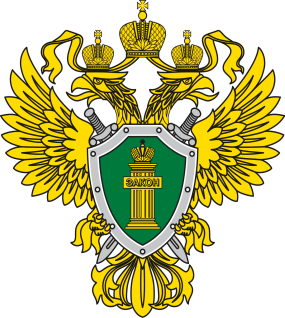 П Р О К У Р А Т У Р Апрокуратура Октябрьского района